Review of IS 1893:2016 with IS 1893:2002 for high rise structure with irregularitiesRakeshkumar Gupta 1, Prof. D.L.Budhlani 2 1M-tech student(Structural Engineering)Guru Nanak Institute of Technology, NagpurDahegaon, Nagpur-4415012Associate ProfessorGuru Nanak Institute of Technology, NagpurDahegaon, Nagpur-441501Abstract – The national building code of India(NBC)2015 was released by bureau of Indian standards during December 2016/january2017. The various sections of this NBC have undergone changes as per latest technologies and user requirements. It is necessary to identify the performance of the structures to withstand against disaster for both new and existing one. The paper discusses the performance evaluation of RC (Reinforced Concrete) Buildings with various irregularities. Structural irregularities are important factors which decrease the seismic performance of the structures. This study as a whole makes an effort to evaluate the effect of various irregularities on RC buildings using IS 1893:2002 and IS 1893:2016 in terms of dynamic characteristics. Keywords- Seismic performance, Plan, vertical, mass, stiffness, weak storey irregularities, IS 1893:2002, IS1893:2016.INTRODUCTIONEarthquake is known to be one of the most destructive phenomenon experienced on earth. It is caused due to a sudden release of energy in the earth’s crust which results in seismic waves. When the seismic waves reach the foundation level of the structure, it experiences horizontal and vertical motion at ground surface level. Due to this, earthquake is responsible for the damage to various man-made structures like buildings, bridges, roads, dams, etc. It also causes landslides, liquefaction, slope-instability and overall loss of life and property.During an earthquake, failure of structure starts at points of weakness. This weakness arises due to discontinuity in mass, stiffness and geometry of structure. The structures having this discontinuity are termed as Irregular structures. Irregular structures contribute a large portion of urban infrastructure. Vertical irregularities are one of the major reasons of failures of structures during earthquakes. For example structures with soft storey were the most notable structures which collapsed. So, the effect of vertically irregularities in the seismic performance of structures becomes really important. Height-wise changes in stiffness and mass render the dynamic characteristics of these buildings different from the regular building. IS 1893 definition of Vertically Irregular structures: The irregularity in the building structures may be due to irregular distributions in their mass, strength and stiffness along the height of building. When such buildings are constructed in high seismic zones, the analysis and design becomes more complicated. There are two types of irregularities- 1. Plan Irregularities 2. Vertical Irregularities. Vertical Irregularities are mainly of five types i a) Stiffness Irregularity — Soft Storey-A soft storey is one in which the lateral stiffness is less than 70 percent of the storey above or less than 80 percent of the average lateral stiffness of the three storeys above. b) Stiffness Irregularity — Extreme Soft Storey-An extreme soft storey is one in which the lateral stiffness is less than 60 percent of that in the storey above or less than 70 percent of the average stiffness of the three storeys above. ii) Mass Irregularity-Mass irregularity shall be considered to exist where the seismic weight of any storey is more than 200 percent of that of its adjacent storeys. In case of roofs irregularity need not be considered. iii) Vertical Geometric Irregularity- A structure is considered to be Vertical geometric irregular when the horizontal dimension of the lateral force resisting system in any storey is more 2 than 150 percent of that in its adjacent storey. iv) In-Plane Discontinuity in Vertical Elements Resisting Lateral Force-An in-plane offset of the lateral force resisting elements greater than the length of those elements. v) Discontinuity in Capacity — Weak Storey-A weak storey is one in which the storey lateral strength is less than 80 percent of that in the storey above. METHODOLOGYRCC Frames with G+10 is considered in the study. Fundamental period of vibration of the frame with fixed support using codal formula in IS 1893(Part I):2002 and IS 1893(Part I):2016 and model analysis is evaluated. In order to understand the effect of irregularities in structures, modeling is done using STAAD.Pro software. Response spectrum method of seismic analysis of the models are performed using STAADPro. PROBLEM STATEMENTThe building is analyzed is G+10 R.C framed building of symmetrical rectangular plan configuration. Complete analysis is carried out for dead load, live load & seismic load using STAAD-Pro software. Response Spectrum Method of seismic analysis is used. All combinations are considered as per IS 1893-(part I). Site Properties:Details of building:: G+10 RC framed structure Plan Dimension:: 35m x 20m , 5m span in each direction.Outer wall thickness:: 230mmInner wall thickness:: 230mmFloor height ::3 m Parking floor height :: 3mMaterial PropertiesMaterial grades of M35 & Fe500 is used for the design.Loading on structureDead load :: self-weight of structure         Weight of 230mm wall :: 13.8 kN/m²Live load::    Floor:: 2.5 kN/m²                     Roof :: 1.5 kN/m²Seismic load:: Seismic Zone IVTable 1- Preliminary Geometric & Seismic data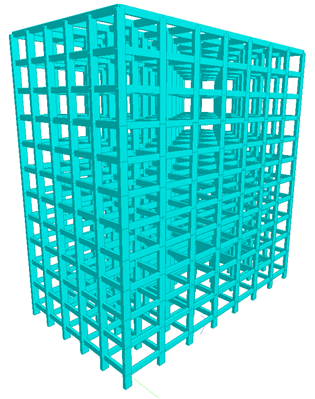 Fig.1- 3D view of G+10 RC building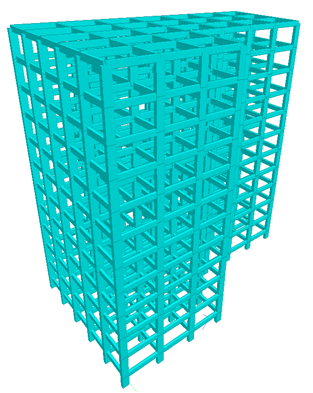 Fig.2- 3D view of G+10 RC building with plan irregularity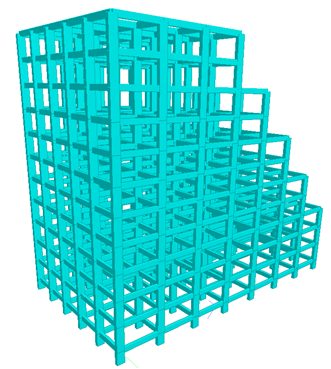 Fig.3- 3D view of G+10 RC building with vertical irregularity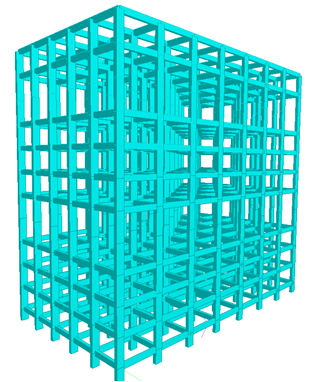 Fig.4- 3D view of G+10 RC building with stiffness irregularity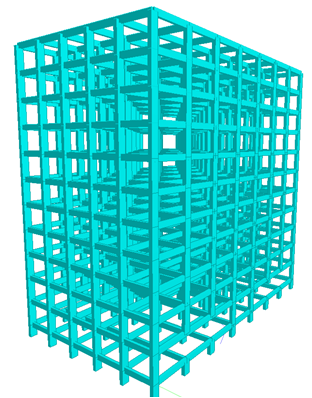 Fig.5- 3D view of G+10 RC building with weak storey irregularityRESULTSTable 2- Base shear (kN) in X-direction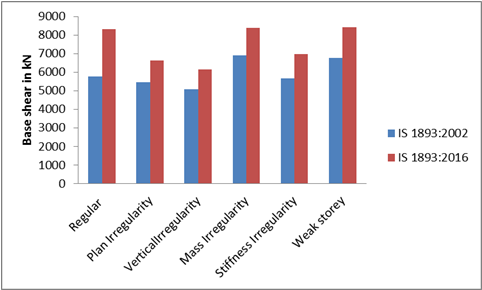 Fig.6-Base shear (kN) in X-directionTable 3- Base shear (kN) in Z-direction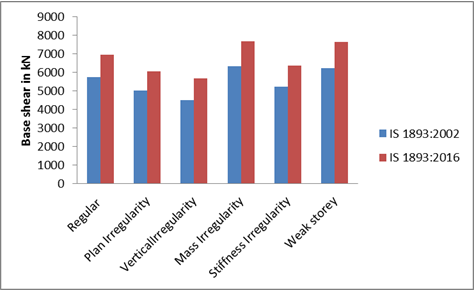 Fig.7-Base shear (kN) in Z-directionTable 4- Maximum Lateral Displacement (mm) in X-direction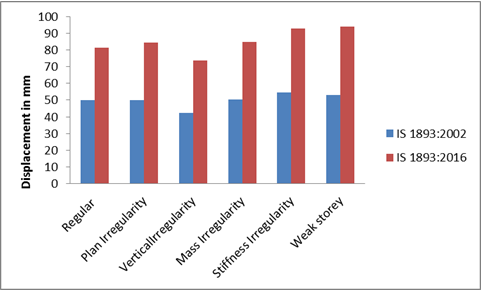 Fig.8-Maximum Lateral Displacement (mm) in X-directionTable 5- Maximum Lateral Displacement (mm) in Z-direction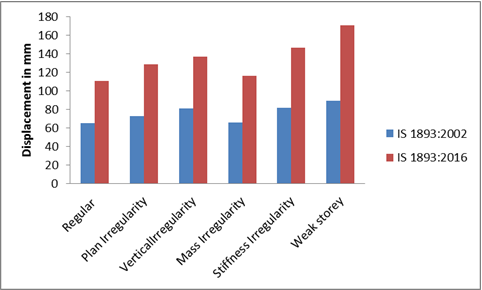 Fig.9-Maximum Lateral Displacement (mm) in Z-directionTable 6- Maximum axial force (kN) in columns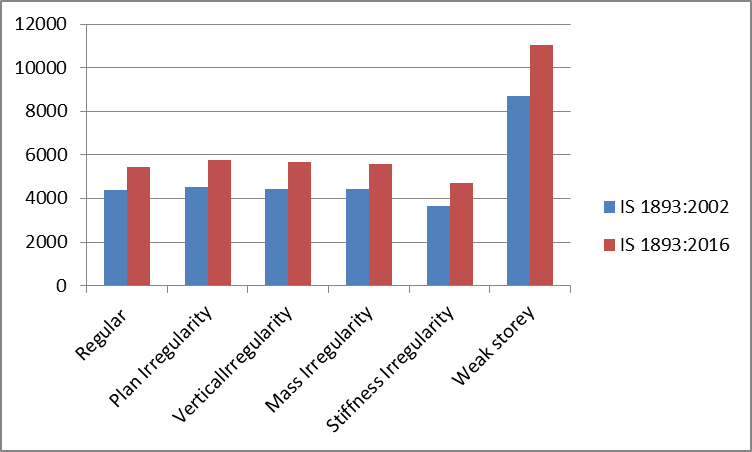 Fig. 10- Maximum axial force (kN) in columnsTable 7- Maximum shear force  Y (kN) in columns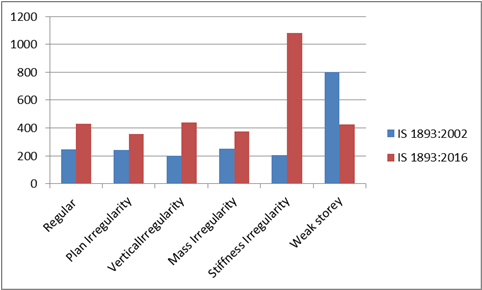 Fig.11-Maximum shear force Y (kN) in columnsTable 8- Maximum shear force  Z (kN) in columns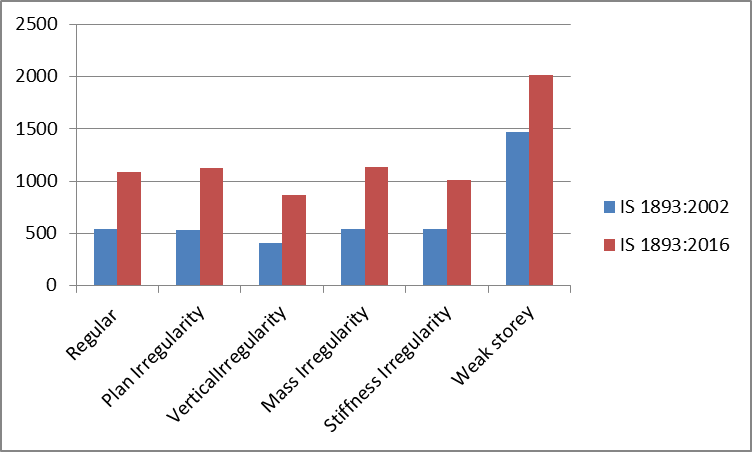 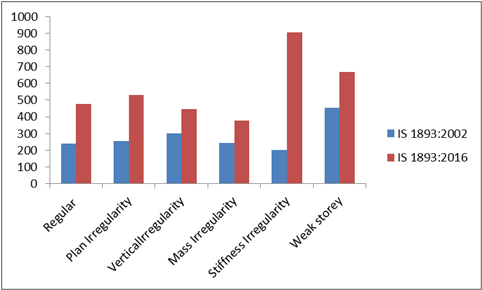 Fig.12-Maximum shear force Z (kN) in columnsTable 9- Maximum moment  Y (kNm) in columnsFig.13-Maximum moment Y(kNm) in columnsTable 10- Maximum moment  Z (kNm) in columnsFig.14-Maximum moment Z (kNm) in columns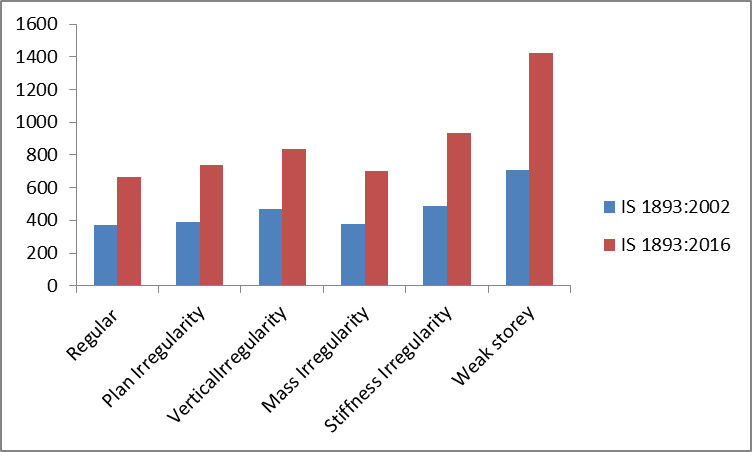 CONCLUSIONSBase shear for mass irregularity is highest. Approximately 20% increase in base shear is calculated after using IS 1893:2016.Storey shear and base shear in both the directions i.e. along X-direction and along Z-direction are increased by nearly same amount i.e. approximately 20% when using IS 1893:2016.Models using IS 1893:2016 shows 10% - 20% rise in axial force in columns when compared with models using IS 1893:2000.Models using IS 1893:2016 shows 15% - 25% rise in shear force in columns when compared with models using IS 1893:2000.Models using IS 1893:2016 shows 30% rise in moments in columns when compared with models using IS 1893:2000.REFERENCESSagar R Padol, Rajashekhar S. Talikoti,(2015) “Review paper on seismic responses of multistored rcc building with mass irregularity”, IJRET: International Journal of Research in Engineering and Technology eISSN: 2319-1163 | pISSN: 2321-7308  Volume: 04 Issue: 03 | Kusuma B,(2017) “Seismic Analysis of a High-rise RC Framed Structure with Irregularities”, International Research Journal of Engineering and Technology (IRJET) e-ISSN: 2395-0056 Volume: 04 Issue: 07 | www.irjet.net p-ISSN: 2395-0072  © 2017, IRJET | Impact Factor value: 5.181 | ISO 9001:2008 Certified Journal | Page 1338 Akhil R, Aswathy S Kumar,(2017) “Seismic analysis of regular and irregular buildings with vertical irregularity using STAAD.Pro”, International Research Journal of Engineering and Technology (IRJET) e-ISSN: 2395 -0056 Volume: 04 Issue: 06 | | Impact Factor value: 5.181 | ISO 9001:2008 Certified Journal | Page 1863 Arvindreddy, R.J.Fernandes,(2015) “Seismic analysis of RC regular and irregular frame structures”, International Research Journal of Engineering and Technology (IRJET) e-ISSN: 2395-0056 Volume: 02 Issue: 05 | IRJET ISO 9001:2008 Certified Journal Page 44 Mangesh S. Suravase, Prashant M. Pawar,(2017)”Effect of Geometrical Plan Irregularities on RCC Multi-Storey Framed structure”, International Journal of Engineering Trends and Technology (IJETT) – Volume 47 Number5.Ravindra N. Shelke,(2017) “seismic analysis of vertically irregular RC building frames” International Journal of Civil Engineering and Technology (IJCIET) Volume 8.Ashvin G. Soni, Prof. D. G. Agrawal, Dr. A. M. Pande,(2017)” Effect of Irregularities in Buildings and their Consequences”,International Journal of Modern Trends in Engineering and Research.Dr. S.K. Dubey, Prakash Sangamnerkar, ankit agrawal,”(2015) dynamics analysis of structures subjected to earthquake load “,International Journal of Advance Engineering and Research Development Volume 2,Issue 9. A S Patil* and P D Kumbhar,(2013)” time history analysis of multistoried rcc buildings for different seismic intensities”,Int. J. Struct. & Civil Engg. Res. IS: 1893(part-1)-2002 “Code of practice for criteria for Earthquake design of structures.”IS: 1893-(part-1)-2016 “Code of practice for criteria for Earthquake resistant design of structures.”IS: 875(part-1)-1987 “Code of practice for Design loads (other than earthquake) for building structures-Dead loads.”IS: 875(part-2)-1987 “Code of practice for Design loads (other than earthquake) for building structures-Imposed loads.”Details of authorsAs per IS 1893:2002As per IS 1893:2016Column size850mmX400mm950mmX400mmBeam size600mmX300mm600mmX300mmSlab thickness120mm120mmSeismic Zone ZIV=0.24IV=0.24Importance factor I1.01.2Response Reduction factor R55Type of ModelIS 1893:2002IS 1893:2016Regular 5786.018307.57Plan Irregularity5465.66634.29Vertical Irregularity5084.516152.26Mass Irregularity6909.648389.46Stiffness Irregularity5657.16975.1Weak storey6769.978423.52Type of ModelIS 1893:2002IS 1893:2016Regular 5722.986944.72Plan Irregularity5007.986062.15Vertical Irregularity4507.575651.94Mass Irregularity6319.357678.22Stiffness Irregularity5226.116365.39Weak storey6219.567640.47Type of ModelIS 1893:2002IS 1893:2016Regular 49.8581.326Plan Irregularity49.86384.244Vertical Irregularity42.46273.704Mass Irregularity50.45384.926Stiffness Irregularity54.48692.734Weak storey53.03793.968Type of ModelIS 1893:2002IS 1893:2016Regular 65.255110.531Plan Irregularity72.907128.677Vertical Irregularity81.001136.697Mass Irregularity66.083115.905Stiffness Irregularity81.426146.157Weak storey89.414170.734Type of ModelIS 1893:2002IS 1893:2016Regular 4409.525452.28Plan Irregularity4524.185755.75Vertical Irregularity4450.95657.1Mass Irregularity4426.215563.72Stiffness Irregularity3674.964718.07Weak storey872111045.2Type of ModelIS 1893:2002IS 1893:2016Regular 244.721432.068Plan Irregularity243.969356.98Vertical Irregularity200.185438.581Mass Irregularity248.922375.499Stiffness Irregularity207.3381080.05Weak storey801.195423.661Type of ModelIS 1893:2002IS 1893:2016Regular 239.06475.381Plan Irregularity255.938531.566Vertical Irregularity302.143445.811Mass Irregularity242.986379.235Stiffness Irregularity201.316904.912Weak storey455.708666.208Type of ModelIS 1893:2002IS 1893:2016Regular 370.935666.208Plan Irregularity392.576736.731Vertical Irregularity468.698834.926Mass Irregularity377.129701.31Stiffness Irregularity488.377934.892Weak storey709.5181423.33Type of ModelIS 1893:2002IS 1893:2016Regular 537.9951082.54Plan Irregularity536.5131120.87Vertical Irregularity408.965871.491Mass Irregularity546.831135.72Stiffness Irregularity545.5231006.91Weak storey1466.032017.62Sr.NoPhoto  Details 1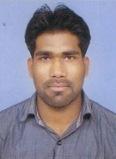 Rakeshkumar Fupta	is Mtech - student appearing (Structural Engineering) from Gurunanak Institute of Management and Technology, kalmeshwar road, Nagpur (RTM Nagpur University), Maharashtra State, India2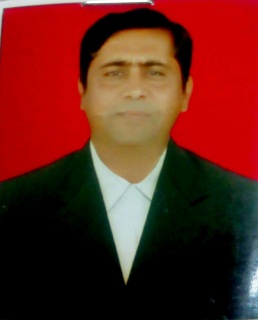 Prof. D.L.Budhlani is working as Associate Professor, Department of Civil Engineering,Guru Nanak Institute of Technology (Formerly known as Guru Nanak Institute of Engineering & Management )Dahegaon, Nagpur and Dean,Research &Development,Guru Nanak Institutions,Nagpur, Maharashtra State, India.